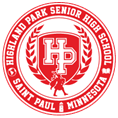 Course Syllabus Essential MathLillian Collins-RenelusHighland Senior High School, Room 1213Phone: 651-744-3614 Email:  lillian.collins-renelus@spps.orgWebpage: https://www.spps.org/Page/34886Course SummaryThis is a modified math course for Special Education and provides students with knowledge, skills and abilities will towards preparation for success in high school and transition.  Classroom instruction and experience will be geared towards individual student needs and their IEPs and will be modified or adapted as needed.  Units of StudyInclude the units that will be studied, with a brief description of each.  This should reflect the course outline you produced last year.III.	 Standards and IB DP AssessmentsIV. 	Text/ResourcesSaxon MathManipulativesVarious special education books and curriculum (SRI and PCI resources).Methodology and Methods of AssessmentStudents will be assessed using both formative and summative assessments.  Formative assessments will include items such as daily activities and weekly tracking.  Summative assessments will include progress on IEP goals and objectives.Please also refer to the “Highland Park Senior High School Grading and Assessment Policy” on the Highland Park Senior High webpage for further information on the grading scale, make up work, retakes, and/or late work. Students can access scores, grades, missing work, and/or attendance on the “parent/student portal” tab at www.highlandsr.spps.org. VII. 	Other Course Information
Class Expectations:Be on time and ready to learnBe respectful of self and others, as well as propertyObtain permission to use student computers/Ipads Raise your hand to communicate needsFollow instructions the first time givenSchool Wide PolicyIpads are to be brought to class charged daily.Cell phones should not be used in class (they can be used during passing time, in the cafeteria, and before and after school).
State StandardsUnderstanding the relationship between quantities and whole numbersCompare and represent whole numbersDemonstrate mastery of math facts in order to solve real world problemsRead, write, present, and compare rational numbersUnderstand the concept of proportionality in real world situations and mathematical situations